به نام ایزد  دانا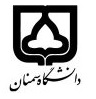 (کاربرگ طرح درس)                   تاریخ بهروز رسانی:               دانشکده     ........فیزیک....................                                               نیمسال /دوم سال تحصیلی ..97-98....بودجهبندی درسمقطع: کارشناسی□  کارشناسی ارشد□  دکتری□مقطع: کارشناسی□  کارشناسی ارشد□  دکتری□مقطع: کارشناسی□  کارشناسی ارشد□  دکتری□تعداد واحد: نظری.2عملی...تعداد واحد: نظری.2عملی...فارسی: مغناطیسفارسی: مغناطیسنام درسپیشنیازها و همنیازها:فیزیک حالت جامد 1پیشنیازها و همنیازها:فیزیک حالت جامد 1پیشنیازها و همنیازها:فیزیک حالت جامد 1پیشنیازها و همنیازها:فیزیک حالت جامد 1پیشنیازها و همنیازها:فیزیک حالت جامد 1لاتین:Magnetismلاتین:Magnetismنام درسشماره تلفن اتاق:313533245شماره تلفن اتاق:313533245شماره تلفن اتاق:313533245شماره تلفن اتاق:313533245مدرس/مدرسین: دکتر احسانیمدرس/مدرسین: دکتر احسانیمدرس/مدرسین: دکتر احسانیمدرس/مدرسین: دکتر احسانیمنزلگاه اینترنتی:منزلگاه اینترنتی:منزلگاه اینترنتی:منزلگاه اینترنتی:پست الکترونیکی:ehsani@semnan.ac.irپست الکترونیکی:ehsani@semnan.ac.irپست الکترونیکی:ehsani@semnan.ac.irپست الکترونیکی:ehsani@semnan.ac.irبرنامه تدریس در هفته و شماره کلاس:چهارشنبه 3تا5برنامه تدریس در هفته و شماره کلاس:چهارشنبه 3تا5برنامه تدریس در هفته و شماره کلاس:چهارشنبه 3تا5برنامه تدریس در هفته و شماره کلاس:چهارشنبه 3تا5برنامه تدریس در هفته و شماره کلاس:چهارشنبه 3تا5برنامه تدریس در هفته و شماره کلاس:چهارشنبه 3تا5برنامه تدریس در هفته و شماره کلاس:چهارشنبه 3تا5برنامه تدریس در هفته و شماره کلاس:چهارشنبه 3تا5اهداف درس:آشنایی با مفاهیم اولیه مغناطیس و مواد مغناطیسیاهداف درس:آشنایی با مفاهیم اولیه مغناطیس و مواد مغناطیسیاهداف درس:آشنایی با مفاهیم اولیه مغناطیس و مواد مغناطیسیاهداف درس:آشنایی با مفاهیم اولیه مغناطیس و مواد مغناطیسیاهداف درس:آشنایی با مفاهیم اولیه مغناطیس و مواد مغناطیسیاهداف درس:آشنایی با مفاهیم اولیه مغناطیس و مواد مغناطیسیاهداف درس:آشنایی با مفاهیم اولیه مغناطیس و مواد مغناطیسیاهداف درس:آشنایی با مفاهیم اولیه مغناطیس و مواد مغناطیسیامکانات آموزشی مورد نیاز:امکانات آموزشی مورد نیاز:امکانات آموزشی مورد نیاز:امکانات آموزشی مورد نیاز:امکانات آموزشی مورد نیاز:امکانات آموزشی مورد نیاز:امکانات آموزشی مورد نیاز:امکانات آموزشی مورد نیاز:امتحان پایانترمامتحان میانترمارزشیابی مستمر(کوئیز)ارزشیابی مستمر(کوئیز)فعالیتهای کلاسی و آموزشیفعالیتهای کلاسی و آموزشینحوه ارزشیابینحوه ارزشیابی90-1010--درصد نمرهدرصد نمرهMagnetism in condensed matter, Stephen Blundell,Oxford University,2006Magnetism in condensed matter, Stephen Blundell,Oxford University,2006Magnetism in condensed matter, Stephen Blundell,Oxford University,2006Magnetism in condensed matter, Stephen Blundell,Oxford University,2006Magnetism in condensed matter, Stephen Blundell,Oxford University,2006Magnetism in condensed matter, Stephen Blundell,Oxford University,2006منابع و مآخذ درسمنابع و مآخذ درستوضیحاتمبحثشماره هفته آموزشیگشتاورهای مغناطیسی1برهم کنش اسپین- مدار2مغناطیس الکترون3دیامغناطیس4پارامغناطیس5نظریه بریلوئن6میدان بلوری7برهم کنش های مغناطیسی8فرومغناطیس9پذیرفتاری مواد فرومغناطیس10مواد فری مغناطیس11مواد پادفرومغناطیس12حوزه های مغناطیسی13مغناطیس نرم و سخت14ناهمسانگردی مغناطیسی15کاربردهای مغناطیس و مقدمه ای بر نانومغناطیس و کاربردهای آن16